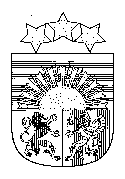      Latvijas RepublikaV A L K A S  NOVADA   D O M E    I E P I R K U M U   K O M I S I J ASemināra iela 9, Valka, Valkas novads, LV-4701; tālr.64707614; tālr./fakss-64707617 E-pasts: novads@valka.lv  Reģistrācijas Nr. 90009114839Atklāta konkursa„Ražošanas teritorijas "Ķieģeļceplis”, Valkā būvniecība”Id. NrVND 2018/4K/ERAFZIŅOJUMSValkā2018.gada 17.maijā1. Pasūtītājs:	Valkas novada dome,reģ.Nr. 90009114839,Semināra iela 9, Valka, Valkas novads, LV 4701.2. Iepirkuma priekšmets: Ražošanas teritorijas "Ķieģeļceplis", Valkā būvniecība Id. NrVND 2018/4K/ERAF saskaņā ar tehnisko specifikāciju un SIA “REP”, reģ.Nr.40103179129, izstrādāto būvprojektu.CPV kods: 45000000-7 (būvniecības darbi), 45210000-2 (ēku celtniecības darbi).3. Paziņojums par līgumu publicēts Iepirkumu uzraudzības biroja mājas lapā www.iub.gov.lv:2018.gada 28.martā4. Iepirkumu komisijas sastāvs:Komisijas priekšsēdētājs			Viesturs Zariņš;Komisijas priekšsēdētāja vietnieks		Māris Zālītis;Komisijas locekļi:				Vents Armands Krauklis;Agris Simulis;Iveta Markova;Andris Dainis.5. Protokolisti / iepirkuma dokumentu sagatavotāji:		Ilona Freimane.6. Iepirkumu komisijas izveidošanas pamatojums:Valkas novada domes 2017.gada 16.jūnija lēmums „Par Iepirkumu komisijas ievēlēšanu” (protokols Nr.7, 10.§).7. Piedāvājumu iesniegšanas termiņš ar grozījumiem:2017.gada 24.maijs plkst. 1400.8. Pretendentiem noteiktās kvalifikācijas prasības:kvalifikācijas prasības ir norādītas atklāta konkursa nolikumā, tehniskajā specifikācijā.9. Piedāvājumu atvēršanas vieta, datums un laiks: Piedāvājumu atvēršanas vieta, datums, laiks: Valkas novada domē, Valkā, Beverīnas ielā 3, darba dienās no plkst. 8.30 līdz plkst. 16.30 (pirmssvētku dienās no plkst. 8.30 līdz plkst. 16.00) līdz 2018. gada _24. maijam plkst. 1400.10. Piedāvājuma izvēles kritērijs ir: saimnieciski izdevīgākais piedāvājums, kur vienīgais vērtēšanas kritērijs ir zemākā cena.11. Valkas novada domes iepirkumu komisija 2018. gada 17. maijā izskatīja atklāta konkursa „Ražošanas teritorijas "Ķieģeļceplis” Valkā būvniecība” Id. Nr.VND 2018/4K/ERAF grozījumus,kurā tika konstatētas būtiskas kļūdas.  Komisija nolēma labot kļūdas un pieņēma lēmumu, atklātu konkursu „Ražošanas teritorijas "Ķieģeļceplis” Valkā būvniecība” Id. Nr.VND 2018/4K/ERAF, pamatojoties uz Ministru kabineta noteikumu Nr.107 "Iepirkumu procedūru un metu konkursu norises kārtību" 230.punktu – pārtraukt. Komisijas priekšsēdētājs							Viesturs Zariņš